СУМСЬКА МІСЬКА РАДАVIII СКЛИКАННЯ VI СЕСІЯРІШЕННЯВідповідно до пункту 2 рішення Сумської міської ради від 27 жовтня 2021 року № 2003-МР «Про затвердження програми Сумської міської територіальної громади «Соціальні служби готові прийти на допомогу на 2022 – 2024 роки», керуючись Положенням про Порядок розробки, затвердження та виконання міських цільових (комплексних) програм, програм економічного і соціального розвитку міста Суми та виконання міського бюджету, затвердженого рішенням Сумської міської ради від 29 лютого 2012 року № 1207-МР (зі змінами), та статтею 25 Закону України «Про місцеве самоврядування в Україні», Сумська міська рада ВИРІШИЛА:Інформацію директора Сумського міського центру соціальних служб (Марія ВЕРТЕЛЬ) про хід виконання програми Сумської міської громади «Соціальні служби готові прийти на допомогу на 2022 – 2024 роки», затвердженої рішенням Сумської міської ради від 27 жовтня 2021 року                    № 2003-МР, за 2023 рік, взяти до відома (додається).Секретар Сумської міської ради                                                    Артем КОБЗАРВиконавець: Марія ВЕРТЕЛЬ Ініціатор розгляду питання – депутат Сумської міської ради VІІІ скликання –                       Максим ЗЕЛЕНСЬКИЙПроєкт рішення підготовлено Сумським міським центром соціальних служб Доповідач – Марія ВЕРТЕЛЬ_________________  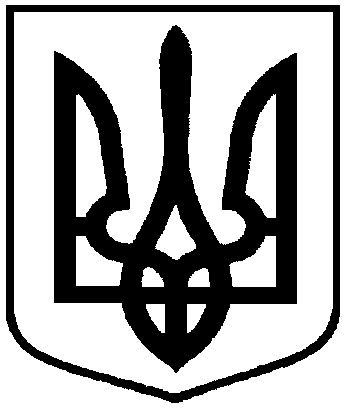                         Проєкт                     «____»_________2024від              2024 року №         - МРм. СумиПро хід виконання програми Сумської міської територіальної громади «Соціальні служби готові прийти на допомогу на 2022 – 2024 роки», затвердженої рішенням Сумської міської ради від 27 жовтня                       2021 року № 2003-МР, за 2023 рік